Государственное автономное профессиональное образовательное учреждение Чувашской Республики «Чебоксарский экономико-технологический колледж» Министерства образования и молодежной политики Чувашской Республики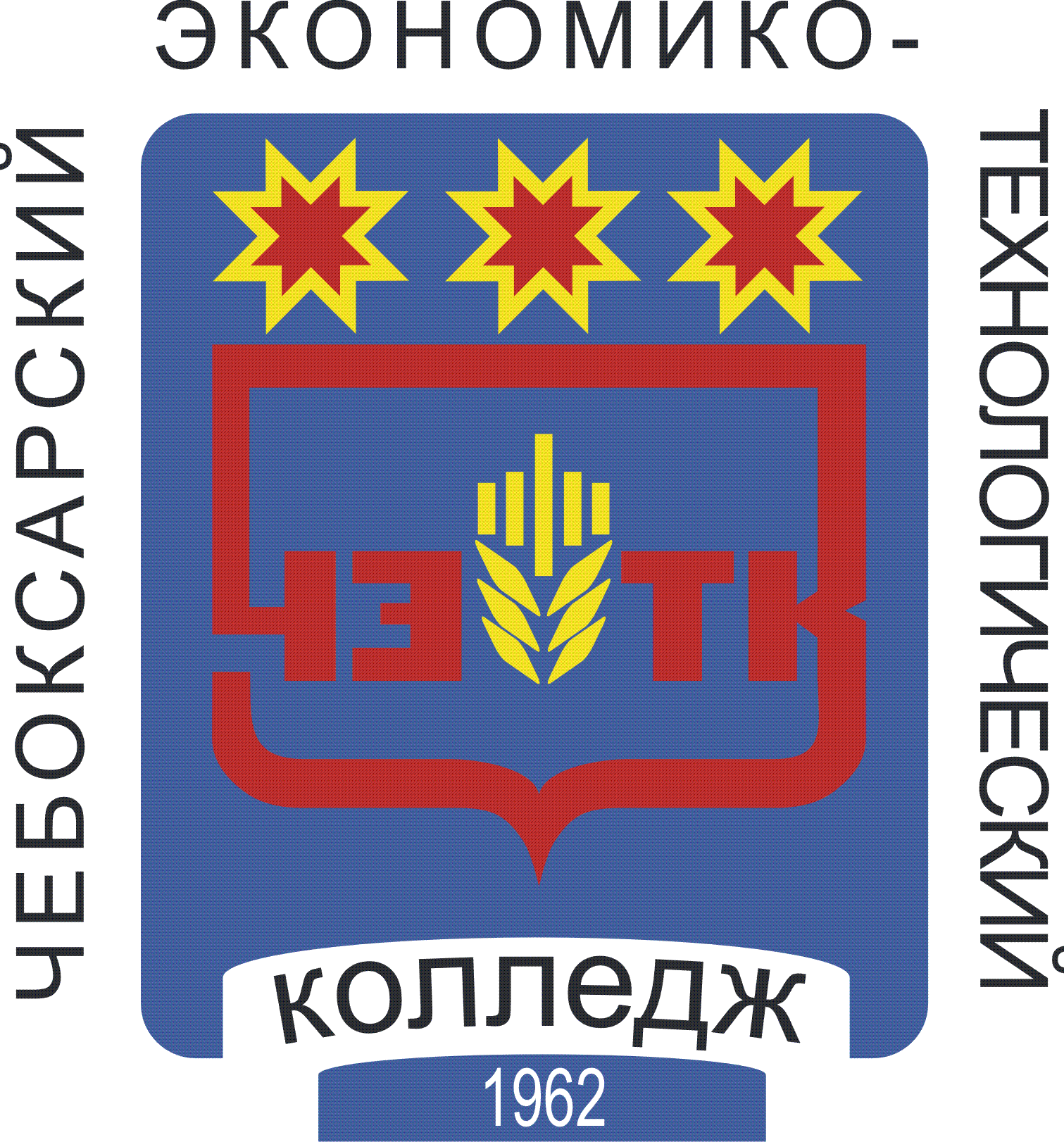 Рабочая ПРОГРАММа УЧЕБНОЙ ДИСЦИПЛИНЫОГСЭ 03. иностранный язык в профессиональной деятельностиспециальность среднего профессионального образования38.02.01 Экономика и бухгалтерский учет (по отраслям)Чебоксары 2022  РАССМОТРЕНА на заседании ЦК иностранных языковПротокол №11 от "22" июня 2022 г.Председатель ЦК: __________/Маркова М.В./СОДЕРЖАНИЕОБЩАЯ ХАРАКТЕРИСТИКА РАБОЧЕЙ ПРОГРАММЫ УЧЕБНОЙ ДИСЦИПЛИНЫСТРУКТУРА И СОДЕРЖАНИЕ УЧЕБНОЙ ДИСЦИПЛИНЫ УСЛОВИЯ РЕАЛИЗАЦИИУЧЕБНОЙ ДИСЦИПЛИНЫ КОНТРОЛЬ И ОЦЕНКА РЕЗУЛЬТАТОВ ОСВОЕНИЯ УЧЕБНОЙ ДИСЦИПЛИНЫ 1. ОБЩАЯ ХАРАКТЕРИСТИКА ПРИМЕРНОЙ РАБОЧЕЙ ПРОГРАММЫ УЧЕБНОЙ ДИСЦИПЛИНЫ1.1. Место дисциплины в структуре основной образовательной программыУчебная дисциплина ОГСЭ.03 Иностранный язык в профессиональной деятельности является обязательной частью гуманитарного и социально-экономического цикла примерной основной образовательной программы в соответствии с ФГОС по специальности 38.02.01 Экономика и бухгалтерский учет (по отраслям). Учебная дисциплина «Иностранный язык в профессиональной деятельности» обеспечивает формирование общих компетенций по всем видам деятельности ФГОС по специальности 38.02.01 Экономика и бухгалтерский учет (по отраслям). Особое значение дисциплина имеет при формировании и развитии общих компетенций (ОК 1-6, 9,10).1.2. Цель и планируемые результаты освоения дисциплиныВ рамках программы учебной обучающимися осваиваются следующие умения и знания.2. СТРУКТУРА И СОДЕРЖАНИЕ УЧЕБНОЙ ДИСЦИПЛИНЫ2.1. Объем учебной дисциплины и виды учебной работы2.2. Тематический план и содержание учебной дисциплины «Иностранный язык в профессиональной деятельности»3. УСЛОВИЯ РЕАЛИЗАЦИИ ПРОГРАММЫ УЧЕБНОЙ ДИСЦИПЛИНЫ3.1. Для реализации программы учебной дисциплины должно быть предусмотрено следующее специальное помещение: кабинет «Иностранного языка», оснащенный оборудованием: доска, парты, стулья, техническими средствами обучения: монитор, аудио-колонки, географические карты, наглядные пособия, дидактические материалы, проектор.3.2. Информационное обеспечение реализации программыДля реализации программы библиотечный фонд образовательной организации должен иметь печатные и/или электронные образовательные и информационные ресурсы, рекомендуемых для использования в образовательном процессе.3.2.1. Печатные издания1.	Безкоровайная Г. Т., Койранская Е. А., Соколова Н. И., Лаврик Г. В. Planet of English: учебник английского языка для учреждений СПО. — М., 2016.2.     Шевелева С.А.,Основы экономики и бизнеса: учеб. Пособие для учащихся средних профессиональных учебных заведений / - 4-е издание, перераб. и доп. – М.:ЮНИТИ-ДАНА, 20133.        Агабекян И.П., Английский язык для ССУЗов: учебное пособие. - Москва: Проспект, 2016. – 288с.3.2.2. Электронные издания (электронные ресурсы)1.	www. lingvo-online. ru2.	www. macmillandictionary. com/dictionary/british/enjoy (Macmillan Dictionary с возможностью прослушать произношение слов).3.	www. britannica. com (энциклопедия «Британника»).4.	www. ldoceonline. com (Longman Dictionary of Contemporary English).5.	Безкоровайная Г.Т. и др. Английский язык. - Академия-Медиа, 2015.3.2.3. Дополнительные источники:ЭвансВ, ДулиДж, Grammarway 2, Express Publishing, 2016Michael Harris Opportunities Intermadiate, Pearson, 20174. КОНТРОЛЬ И ОЦЕНКА РЕЗУЛЬТАТОВ ОСВОЕНИЯ УЧЕБНОЙ ДИСЦИПЛИНЫРазработана в соответствии с требованиями Федерального государственного образовательного стандарта среднего профессионального образования и на основе примерной основной образовательной программы по специальности 38.02.01 Экономика и бухгалтерский учет (по отраслям)УТВЕРЖДЕНАПриказом № 353от "30" августа 2022 г.Разработчик:Филиппова Е.С. преподаватель иностранных языков ОКУменияЗнанияОК 01распознавать задачу и/или проблему в профессиональном и/или социальном контексте; анализировать задачу и/или проблему и выделять её составные части; определять этапы решения задачи; выявлять и эффективно искать информацию, необходимую для решения задачи и/или проблемы;составить план действия; определить необходимые ресурсы;владеть актуальными методами работы в профессиональной и смежных сферах; реализовать составленный план; оценивать результат и последствия своих действий (самостоятельно или с помощью наставника)актуальный профессиональный и социальный контекст, в котором приходится работать и жить; основные источники информации и ресурсы для решения задач и проблем в профессиональном и/или социальном контексте;алгоритмы выполнения работ в профессиональной и смежных областях; методы работы в профессиональной и смежных сферах; структуру плана для решения задач; порядок оценки результатов решения задач профессиональной деятельностиОК 02определять задачи для поиска информации; определять необходимые источники информации; планировать процесс поиска; структурировать получаемую информацию; выделять наиболее значимое в перечне информации; оценивать практическую значимость результатов поиска; оформлять результаты поисканоменклатура информационных источников применяемых в профессиональной деятельности; приемы структурирования информации; формат оформления результатов поиска информацииОК 03определять актуальность нормативно-правовой документации в профессиональной деятельности; применять современную научную профессиональную терминологию; определять и выстраивать траектории профессионального развития и самообразованиясодержание актуальной нормативно-правовой документации; современная научная и профессиональная терминология; возможные траектории профессионального развития и самообразования ОК 04организовывать работу коллектива и команды; взаимодействовать с коллегами, руководством, клиентами в ходе профессиональной деятельностипсихологические основы деятельности  коллектива, психологические особенности личности; основы проектной деятельностиОК 05грамотно излагать свои мысли и оформлять документы по профессиональной тематике на государственном языке, проявлять толерантность в рабочем коллективеособенности социального и культурного контекста; правила оформления документов и построения устных сообщенийОК 06описывать значимость своей профессии (специальности); применять стандарты антикоррупционного поведениясущность гражданско-патриотической позиции, общечеловеческих ценностей; значимость профессиональной деятельности по профессии (специальности); стандарты антикоррупционного поведения и последствия его нарушения.ОК 09применять средства информационных технологий для решения профессиональных задач; использовать современное программное обеспечениесовременные средства и устройства информатизации; порядок их применения и программное обеспечение в профессиональной деятельностиОК 10понимать общий смысл четко произнесенных высказываний на известные темы (профессиональные и бытовые), понимать тексты на базовые профессиональные темы; участвовать в диалогах на знакомые общие и профессиональные темы; строить простые высказывания о себе и о своей профессиональной деятельности; кратко обосновывать и объяснить свои действия (текущие и планируемые); писать простые связные сообщения на знакомые или интересующие профессиональные темыправила построения простых и сложных предложений на профессиональные темы; основные общеупотребительные глаголы (бытовая и профессиональная лексика); лексический минимум, относящийся к описанию предметов, средств и процессов профессиональной деятельности; особенности произношения; правила чтения текстов профессиональной направленностиВид учебной работыОбъем часовОбъем образовательной программы учебной дисциплины128в том числе:в том числе:практические занятия 118самостоятельная работа10Промежуточная аттестация в форме дифференцированного зачета-Наименование разделов и темСодержание учебного материала и формы организации деятельности обучающихсяОбъем часовКоды компетенций, формированию которых способствует элемент программы1234Раздел 1.Использование иностранного языка в повседневной жизни и профессиональной деятельности128Тема 1.1.ВеликобританияСодержание учебного материала:8ОК 01, ОК 05Тема 1.1.Великобритания1.Лексический материал по теме:- географическое положение- состав соединенного королевства- Лондон- королевская семья8ОК 01, ОК 05Тема 1.1.Великобритания2. Грамматический материал:- времена английского глагола; формы английского глагола8ОК 01, ОК 05Тема 1.1.ВеликобританияВ том числе, практических занятий и лабораторных работ8ОК 01, ОК 05Тема 1.1.Великобритания1. Практическое занятие: Общая характеристика и основные сведения о Соединенном Королевстве2ОК 01, ОК 05Тема 1.1.Великобритания2. Практическое занятие: Введение и отработка материала по теме «Времена и формы английских глаголов»2ОК 01, ОК 05Тема 1.1.Великобритания3. Практическое занятие: Лондон2ОК 01, ОК 05Тема 1.1.Великобритания4. Практическое занятие: Королевская семья2ОК 01, ОК 05Тема 1.1.ВеликобританияСамостоятельная работа1ОК 01, ОК 05Тема 1.2.КомпьютерыСодержание учебного материала:8ОК 02, ОК 03Тема 1.2.Компьютеры1.Лексический материал по теме:- компьютер- интернет- социальные сети8ОК 02, ОК 03Тема 1.2.Компьютеры2.Грамматический материал:- Passive Voice8ОК 02, ОК 03Тема 1.2.КомпьютерыВ том числе, практических занятий и лабораторных работ8ОК 02, ОК 03Тема 1.2.Компьютеры5. Практическое занятие: Беседа о роли информационных технологий в изучении иностранного языка2ОК 02, ОК 03Тема 1.2.Компьютеры6. Практическое занятие: Практика употребления в речи пассивных конструкций2ОК 02, ОК 03Тема 1.2.Компьютеры7. Практическое занятие: Беседа о роли  интернета в изучении иностранного языка2ОК 02, ОК 03Тема 1.2.Компьютеры8. Практическое занятие: Беседа о роли социальных сетей в изучении иностранного языка2ОК 02, ОК 03Тема 1.2.КомпьютерыСамостоятельная работа1ОК 02, ОК 03Тема 1.3.ОбразованиеСодержание учебного материала:14ОК 01-04Тема 1.3.Образование1.Лексический материал по теме:- система образования в России- система образования в Великобритании- система образования в США- крупнейшие университеты- роль английского языка14ОК 01-04Тема 1.3.Образование2.Грамматический материал:- условные придаточные14ОК 01-04Тема 1.3.ОбразованиеВ том числе, практических занятий и лабораторных работ14ОК 01-04Тема 1.3.Образование9. Практическая работа: Система образования в России2ОК 01-04Тема 1.3.Образование10.Практическая работа: Система образования в Великобритании2ОК 01-04Тема 1.3.Образование11. Практическая работа: Система образования в США2ОК 01-04Тема 1.3.Образование12. Практическая работа: Крупнейшие университеты2ОК 01-04Тема 1.3.Образование13. Практическая работа: Роль английского языка2ОК 01-04Тема 1.3.Образование14. Практическая работа: Сравнение систем образования разных стран (семантические поля)2ОК 01-04Тема 1.3.Образование15. Практическая работа: Практика построения условных конструкций2ОК 01-04Тема 1.3.ОбразованиеСамостоятельная работа2ОК 01-04Тема 1.4.Моя будущая профессияСодержание учебного материала:10ОК 09, ОК 10Тема 1.4.Моя будущая профессия1.Лексический материал по теме:- профессии- профессиональные качества- известные люди в профессии- моя специальность- введение в специальность10ОК 09, ОК 10Тема 1.4.Моя будущая профессия2.Грамматический материал:- герундий10ОК 09, ОК 10Тема 1.4.Моя будущая профессияВ том числе, практических занятий и лабораторных работ10ОК 09, ОК 10Тема 1.4.Моя будущая профессия16. Практическая работа: Профессиональные качества2ОК 09, ОК 10Тема 1.4.Моя будущая профессия17. Практическая работа: Известные люди в профессии2ОК 09, ОК 10Тема 1.4.Моя будущая профессия18. Практическая работа: Моя специальность2ОК 09, ОК 10Тема 1.4.Моя будущая профессия19. Практическая работа: Обсуждение  профессиональных качеств, необходимых для успешного карьерного роста.2ОК 09, ОК 10Тема 1.4.Моя будущая профессия20. Практическая работа: Построение герундиальных конструкций2ОК 09, ОК 10Тема 1.4.Моя будущая профессияСамостоятельная работа1ОК 09, ОК 10Тема 1.5.Устройство на работуСодержание учебного материала:10ОК 01-06Тема 1.5.Устройство на работу1.Лексический материал по теме:-прием на работу- составление резюме;-сопроводительное письмо.10ОК 01-06Тема 1.5.Устройство на работу2.Грамматический материал:-времена английского глагола.10ОК 01-06Тема 1.5.Устройство на работуВ том числе, практических занятий и лабораторных работ10ОК 01-06Тема 1.5.Устройство на работу21. Практическая работа: Прием на работу2ОК 01-06Тема 1.5.Устройство на работу22. Практическая работа: Составление резюме2ОК 01-06Тема 1.5.Устройство на работу23. Практическая работа: Сопроводительное письмо2ОК 01-06Тема 1.5.Устройство на работу24. Практическая работа: Написание делового письма2ОК 01-06Тема 1.5.Устройство на работу25. Практическая работа: Работа с таблицей грамматических времен2ОК 01-06Тема 1.5.Устройство на работуСамостоятельная работа1ОК 01-06Тема 1.6.Деловое общениеСодержание учебного материала:12ОК 03-05, ОК 10Тема 1.6.Деловое общение1.Лексический материал по теме:- деловой этикет- деловая переписка- переговоры с партнером- служебное совещание12ОК 03-05, ОК 10Тема 1.6.Деловое общение2.Грамматический материал:- придаточные дополнительные после I wish12ОК 03-05, ОК 10Тема 1.6.Деловое общениеВ том числе, практических занятий и лабораторных работ12ОК 03-05, ОК 10Тема 1.6.Деловое общение26. Практическое занятие: Деловой этикет2ОК 03-05, ОК 10Тема 1.6.Деловое общение27. Практическое занятие: Деловая переписка2ОК 03-05, ОК 10Тема 1.6.Деловое общение28. Практическое занятие: Переговоры с партнером2ОК 03-05, ОК 10Тема 1.6.Деловое общение29. Практическое занятие: Служебное совещание2ОК 03-05, ОК 10Тема 1.6.Деловое общение30. Практическое занятие: Обсуждение докладов о деловом этикете и переписке2ОК 03-05, ОК 10Тема 1.6.Деловое общение31. Практическое занятие: Тренировка способов выражения реальных и нереальных желаний с конструкцией I wish2ОК 03-05, ОК 10Тема 1.6.Деловое общениеСамостоятельная работа1ОК 03-05, ОК 10Тема 1.7.ЭкономикаСодержание учебного материала:12ОК 01-04, ОК 09Тема 1.7.Экономика1.Лексический материал по теме:- экономическая система России- экономическая система Великобритании- экономическая система США12ОК 01-04, ОК 09Тема 1.7.Экономика2.Грамматический материал:- инфинитивные обороты12ОК 01-04, ОК 09Тема 1.7.ЭкономикаВ том числе, практических занятий и лабораторных работ12Тема 1.7.Экономика32. Практическое занятие: Экономическая система России2Тема 1.7.Экономика33. Практическое занятие: Экономическая система Великобритании2Тема 1.7.Экономика34. Практическое занятие: Экономическая система США2Тема 1.7.Экономика35. Практическое занятие: Сравнительный анализ экономических систем стран изучаемого языка2Тема 1.7.Экономика36. Практическое занятие: Сравнительный анализ экономических систем стран изучаемого языка2Тема 1.7.Экономика37. Практическое занятие: Использование инфинитивных оборотов в устной и письменной речи. Практика.2Тема 1.7.ЭкономикаСамостоятельная работа1Тема 1.8.МенеджментСодержание учебного материала:20ОК 05, ОК 06Тема 1.8.Менеджмент.1 Лексический материал по теме:- менеджмент предприятия20ОК 05, ОК 06Тема 1.8.Менеджмент2.Грамматический материал:- инфинитив или герундий20ОК 05, ОК 06Тема 1.8.МенеджментВ том числе, практических занятий и лабораторных работ20ОК 05, ОК 06Тема 1.8.Менеджмент38. Практическое занятие: Рабочее время2ОК 05, ОК 06Тема 1.8.Менеджмент39. Практическое занятие: Виды предприятий в Великобритании2ОК 05, ОК 06Тема 1.8.Менеджмент40. Практическое занятие: Корпорации2ОК 05, ОК 06Тема 1.8.Менеджмент41. Практическое занятие: Виды предприятий в США2ОК 05, ОК 06Тема 1.8.Менеджмент42. Практическое занятие: Слияния и поглощения2ОК 05, ОК 06Тема 1.8.Менеджмент43. Практическое занятие: Директора и менеджеры2ОК 05, ОК 06Тема 1.8.Менеджмент44. Практическое занятие: Секретари2ОК 05, ОК 06Тема 1.8.Менеджмент45. Практическое занятие: Менеджмент предприятия2ОК 05, ОК 06Тема 1.8.Менеджмент46. Практическое занятие: Тренировка лексического материала в ситуациях2ОК 05, ОК 06Тема 1.8.Менеджмент47. Практическое занятие: Составление сравнительной таблицы по использованию инфинитива и герундия в речи2ОК 05, ОК 06Тема 1.8.МенеджментСамостоятельная работа1ОК 05, ОК 06Тема 1.9.Бухгалтерский учетСодержание учебного материала:24ОК 03, ОК 05Тема 1.9.Бухгалтерский учет1.Лексический материал по теме:- бухгалтерский учет- банковская система- финансы, денежное обращение- валютные операции- налоги, налогообложение- кредит- аудит- статистика- бухгалтерская отчетность24ОК 03, ОК 05Тема 1.9.Бухгалтерский учет2.Грамматический материал:- причастие24ОК 03, ОК 05Тема 1.9.Бухгалтерский учетВ том числе, практических занятий и лабораторных работ24ОК 03, ОК 05Тема 1.9.Бухгалтерский учет48. Практическое занятие: Бухгалтерский учет2ОК 03, ОК 05Тема 1.9.Бухгалтерский учет49. Практическое занятие: Банковская система2ОК 03, ОК 05Тема 1.9.Бухгалтерский учет50. Практическое занятие: Финансы, денежное обращение2ОК 03, ОК 05Тема 1.9.Бухгалтерский учет51. Практическое занятие: Валютные операции2ОК 03, ОК 05Тема 1.9.Бухгалтерский учет52. Практическое занятие: Валютные операции2ОК 03, ОК 05Тема 1.9.Бухгалтерский учет53. Практическое занятие: Налоги, налогообложение2ОК 03, ОК 05Тема 1.9.Бухгалтерский учет54. Практическое занятие: Кредит2ОК 03, ОК 05Тема 1.9.Бухгалтерский учет55. Практическое занятие: Аудит, статистика2ОК 03, ОК 05Тема 1.9.Бухгалтерский учет56. Практическое занятие: Бухгалтерская отчетность2ОК 03, ОК 05Тема 1.9.Бухгалтерский учет57. Практическое занятие: Бухгалтерская отчетность2ОК 03, ОК 05Тема 1.9.Бухгалтерский учет58. Практическое занятие: Отработка и практика в устной речи лексического материала2ОК 03, ОК 05Тема 1.9.Бухгалтерский учет59. Практическое занятие: Составление таблицы по видам причастных оборотов2ОК 03, ОК 05Тема 1.9.Бухгалтерский учетСамостоятельная работа1ОК 03, ОК 05Промежуточная аттестация-Всего:128Результаты обученияКритерии оценкиМетоды оценкиВ результате освоения дисциплины обучающийся должен знать:актуальный профессиональный и социальный контекст, в котором приходится работать и жить; основные источники информации и ресурсы для решения задач и проблем в профессиональном и/или социальном контексте;алгоритмы выполнения работ в профессиональной и смежных областях; методы работы в профессиональной и смежных сферах; структуру плана для решения задач; порядок оценки результатов решения задач профессиональной деятельностиноменклатура информационных источников применяемых в профессиональной деятельности; приемы структурирования информации; формат оформления результатов поиска информациисодержание актуальной нормативно-правовой документации; современная научная и профессиональная терминология; возможные траектории профессионального развития и самообразованияпсихологические основы деятельности  коллектива, психологические особенности личности; основы проектной деятельностиособенности социального и культурного контекста; правила оформления документов и построения устных сообщений.грамотно излагать свои мысли и оформлять документы по профессиональной тематике на государственном языке, проявлять толерантность в рабочем коллективесовременные средства и устройства информатизации; порядок их применения и программное обеспечение в профессиональной деятельностиправила построения простых и сложных предложений на профессиональные темы; основные общеупотребительные глаголы (бытовая и профессиональная лексика); лексический минимум, относящийся к описанию предметов, средств и процессов профессиональной деятельности; особенности произношения; правила чтения текстов профессиональной направленностираспознавание алгоритмов выполнения работ в профессиональной и смежных областях; определение методов работы в профессиональной и смежных сферах; выбор определение оптимальной структуры плана для решения задач; понимание порядка оценки результатов решения задач профессиональной деятельности; выбор наиболее оптимальных источников информации и ресурсов для решения задач и проблем в профессиональном и/или социальном контексте;  ориентирование в актуальной нормативно-правовой документации; современной научной и профессиональной терминологии; понимание психологических основ деятельности  коллектива, психологических особенностей личности; владение знаниями основ работы с документами, подготовки устных и письменных сообщений; знание основ компьютерной грамотности; знание правил написания и произношения слов, в т.ч. и профессиональной лексики.Оценка результатов выполнения практических работ.Оценка выполнения самостоятельных работ. Тест.Устный опрос.Письменный опрос.В результате освоения дисциплины обучающийся должен уметь:распознавать задачу и/или проблему в профессиональном и/или социальном контексте; анализировать задачу и/или проблему и выделять её составные части; определять этапы решения задачи; выявлять и эффективно искать информацию, необходимую для решения задачи и/или проблемы;составить план действия; определить необходимые ресурсы;владеть актуальными методами работы в профессиональной и смежных сферах; реализовать составленный план; оценивать результат и последствия своих действий (самостоятельно или с помощью наставника)определять задачи для поиска информации; определять необходимые источники информации; планировать процесс поиска; структурировать получаемую информацию; выделять наиболее значимое в перечне информации; оценивать практическую значимость результатов поиска; оформлять результаты поискаопределять актуальность нормативно-правовой документации в профессиональной деятельности; применять современную научную профессиональную терминологию; определять и выстраивать траектории профессионального развития и самообразованияорганизовывать работу коллектива и команды; взаимодействовать с коллегами, руководством, клиентами в ходе профессиональной деятельностиграмотно излагать свои мысли и оформлять документы по профессиональной тематике на государственном языке, проявлять толерантность в рабочем коллективеописывать значимость своей специальности;применять средства информационных технологий для решения профессиональных задач; использовать современное программное обеспечениепонимать общий смысл четко произнесенных высказываний на известные темы (профессиональные и бытовые), понимать тексты на базовые профессиональные темы; участвовать в диалогах на знакомые общие и профессиональные темы; строить простые высказывания о себе и о своей профессиональной деятельности; кратко обосновывать и объяснить свои действия (текущие и планируемые); писать простые связные сообщения на знакомые или интересующие профессиональные темывладение актуальными методами работы в профессиональной и смежных сферах; эффективное  выявление и поиск информации, составление оптимального плана действий, анализ необходимых для выполнения задания, ресурсов; осуществление исследовательской деятельности, приводящей к оптимальному результату;  демонстрация гибкости в общении с коллегами, руководством, подчиненными и заказчиками;  применение средств информационных технологий для решения профессиональных задач; эффективное  использование  современного программного обеспечения; кратко и четко формулировать свои мысли, излагать их доступным для понимания способом.Оценка результатов выполнения практических работ.Оценка выполнения самостоятельных работ. Тест.Устный опрос.Письменный опрос.